Pöttinger mowers for maximum flexibilitySwath merging without a conditioner One of Pöttinger's latest developments enables swaths to be merged for the first time without a conditioner: the CROSS FLOW auger merges the swath immediately after mowing. This system is versatile in the range of applications that it offers to make the working day in the field a great deal easier. The NOVACAT 352 and NOVACAT A10 are available with CROSS FLOW.Save time and moneyFeedback from professional farmers was the basis for this development, following demands for a cost-effective and straightforward system for swath merging that would also be suitable for simple rear-mounted mowers. Pöttinger makes it possible with the CROSS FLOW auger that merges the forage to form one swath right after mowing. The enclosed design prevents forage losses. CROSS FLOW works without a conditioner and is characterised by its light tare weight. The result is that it not only conserves the soil, but also saves fuel. Compared to cross conveyor belt systems, the cross flow auger consumes 20% less power. And, because no conditioner is needed, the forage is handled extremely carefully. The NOVACAT CROSS FLOW is highly versatile and can be used on grassland as well as with whole plant silage.Because the crop is placed in a single swath, it can be collected and taken away directly after mowing. This means that on hot summer days, for example, the crop does not dry too fast before it is collected.Whole plant crops mowingIf you combine the NOVACAT 352 CROSS FLOW / NOVACAT A10 CROSS FLOW with a 3 metre wide front mower, you can mow a width of 12 m / 19 m on two passes with both swaths placed within a width of approx. 6 m / 12 m. A two-rotor centre-swath rake is then sufficient as the next machine (or a four-rotor rake on a single pass). This significantly reduces the number of passes and conserves the soil and the forage. This process also saves fuel.When mowing along the field boundary, the cross flow auger can transport the crop to the inside. This is done by closing the rear flap on the NOVACAT 352 CROSS FLOW or closing the rear flap on one side of the NOVACAT A10 CROSS FLOW. This method ensures that the forage remains within the boundary during the tedding sequence. This innovative solution still provides a conditioning effect, however, because the auger turns the flow of forage to accelerate the drying of the mown crop. For a more intensive drying effect, the rear flap is opened to place a wider and airier blanket of forage.Photo preview: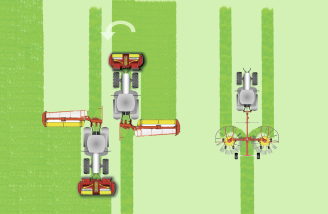 NOVACAT CROSS FLOW for maximum flexibility in mowing whole plant cropshttp://www.poettinger.at/de_at/Newsroom/Pressebild/4096More printer-friendly photos are available at:https://www.poettinger.at/de_at/Produkte/Downloads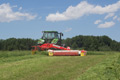 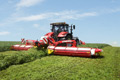 NOVACAT 352 CROSS FLOWNOVACAT A10 CROSS FLOWhttps://www.poettinger.at/de_at/Newsroom/Pressebild/3231https://www.poettinger.at/de_at/Newsroom/Pressebild/3932